Anleitung für das Braillebild: Schneemann11 Zeilen mit bis zu 8 Formen SchneemannSobald genug Schnee gefallen ist, könnt ihr einen Schneemann bauen. In unserem Bild besteht er aus drei unterschiedlich großen Kugeln, die unterste ist die größte. Die Arme sind an der mittleren Kugel jeweils rechts und links als kleine Halbkugeln angedeutet. Auf den beiden großen Kugeln sind insgesamt 5 Punkte als Knöpfe angebracht. In seinem lustigen Gesicht findest du Augen und Nase. Auf dem Kopf trägt er einen rechteckigen Hut. Dein Schneemann passt prima in ein Schneegestöber voller Schneeflocken.So geht’sTippe die Zeichen mit Hilfe der folgenden Anleitung auf der Punktschriftmaschine. Zwei oder drei Großbuchstaben wie zum Beispiel „AU“ oder „SCH“ sind Kürzungen. Alle Zeichen findest du in unserem Alphabet.2mal Leerzeichen, Punkt 4, 2mal Vollzeichen, a2mal Leerzeichen, Punkt 6, 2mal g, Satzpunkt2mal Leerzeichen, l, SCH, s, Punkte 4,5,62mal Leerzeichen, ÄU, 2mal Doppelpunkt, AUo, s, 2mal Leerzeichen, a, Leerzeichen, SCH, öLeerzeichen, AU, 2mal Leerzeichen, a, Leerzeichen, ÄULeerzeichen, Punkt 6, i, 2mal c, e, SatzpunktPunkt 6, a, 2mal Leerzeichen, a, Leerzeichen, Punkt 4, Satzpunktl, 3mal Leerzeichen, a, 2mal Leerzeichen, Punkte 4,5,6Punkt 4, Satzpunkt, 2mal Leerzeichen, a, Leerzeichen, Punkt 6, aLeerzeichen, Punkt 4, Doppelpunkt, 2mal Bindestrich, Doppelpunkt, aSo sieht das Bild aus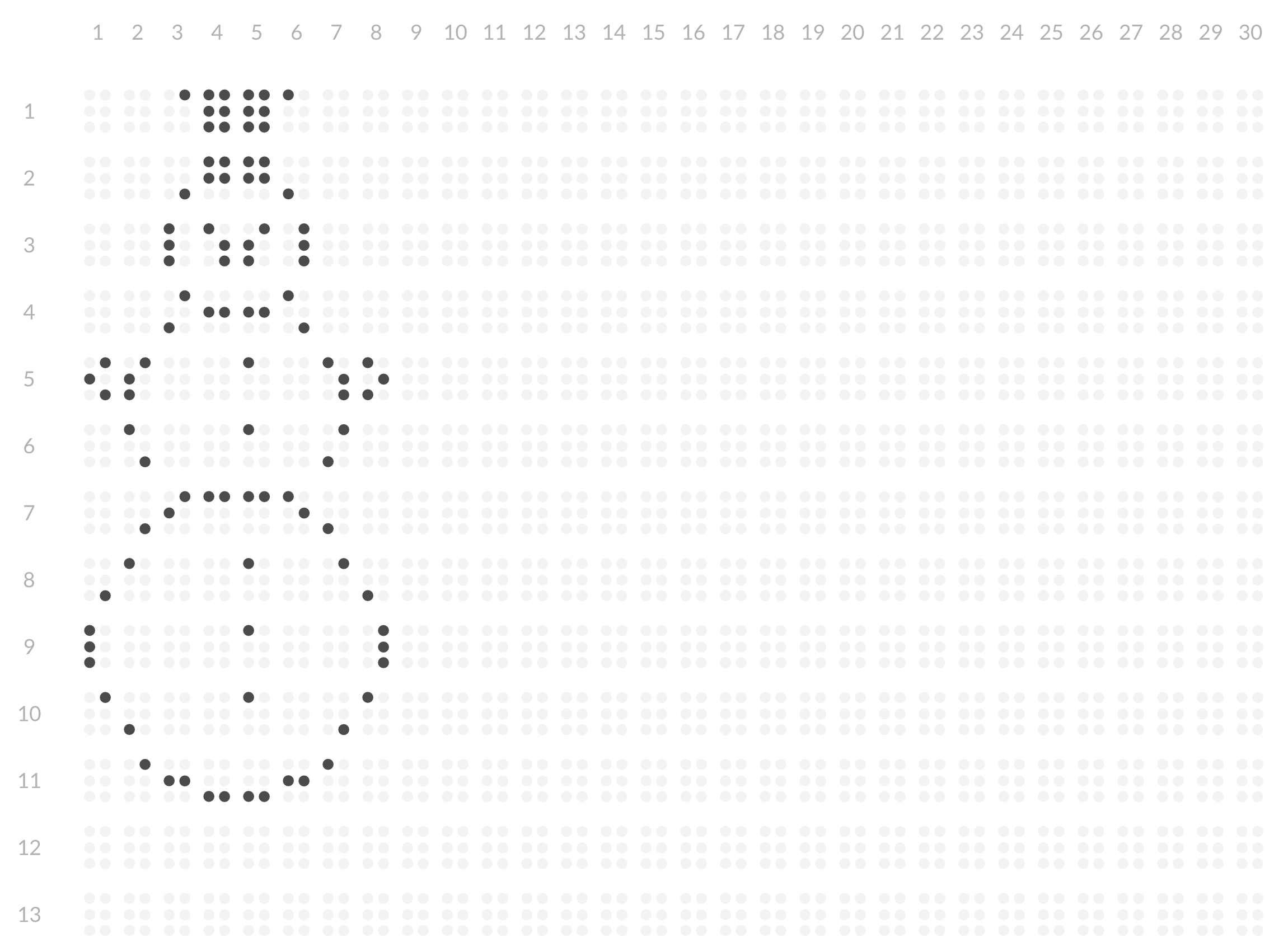 